Melléklet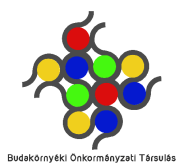 Budakörnyéki Önkormányzati TársulásSzakmai beszámoló2017. évrőlKészítette: dr. Somogyi Farkas József társulási referensBudakörnyéki Önkormányzati Társulás adataiElnevezése: Budakörnyéki Önkormányzati TársulásSzékhelye: 2092 Budakeszi, Fő utca 179.Lakosságszáma (2017.01.01-én): 58.227 főAlapításának időpontja: 2013. május 31.Elnöke: dr. Csutoráné dr. Győri OttiliaTagtelepülései:Biatorbágy Város ÖnkormányzataSzékhelye: 2051 Biatorbágy, Baross Gábor u. 2/a.Képviseli: Tarjáni István polgármesterLakosságszáma: 13.132 főBudajenő Község ÖnkormányzataSzékhelye: 2093 Budajenő, Fő utca 1-3.Képviseli: Budai István polgármesterLakosságszáma: 1.890 főBudakeszi Város Önkormányzata Székhelye: 2092 Budakeszi, Fő utca 179.Képviseli: dr. Csutoráné dr. Győri Ottilia polgármesterLakosságszáma: 14.182 főHerceghalom Község ÖnkormányzataSzékhely: 2053 Herceghalom, Gesztenyés út 13.Képviseli: Erdősi László polgármesterLakosságszáma: 2.599 főNagykovácsi Nagyközség ÖnkormányzataSzékhely: 2094 Nagykovácsi, Kossuth Lajos u. 61.Képviseli: Kiszelné Mohos Katalin polgármesterLakosságszáma: 7.636 főPáty Község ÖnkormányzataSzékhely: 2071 Páty, Kossuth utca 83.Képviseli: Székely László polgármesterLakosságszáma: 7.638 főPerbál Község ÖnkormányzataSzékhely: 2074 Perbál Fő u. 6.Képviseli: Varga László polgármesterLakosságszáma: 2.020 főPilisjászfalu Község Önkormányzata2017.07.01-napjától csatlakozottSzékhely: 2080 Bécsi út 33.Képviseli: Bányai József polgármesterLakosságszáma: 1.615 főRemeteszőlős Község ÖnkormányzataSzékhely: 2090 Remeteszőlős, Vénusz u. 8-10.Képviseli: Szathmáry Gergely polgármesterLakosságszáma: 867 főTelki Község ÖnkormányzataSzékhely: 2089 Telki, Petőfi Sándor utca 1.Képviseli: Deltai Károly polgármesterLakosságszáma: 3.973 főTinnye Község ÖnkormányzataSzékhelye: 2086 Tinnye, Bajcsy-Zsilinszky utca 9.Képviseli: Krix Lajos Mihály polgármesterLakosságszáma: 1.653 főTök Község ÖnkormányzataSzékhely: 2073 Tök, Fő utca 1. Képviseli: Balogh Kálmán polgármesterLakosságszáma: 1.342 főA Társulási Tanács ülései számokbanA Társulási Tanács 2016-ban 5 alkalommal ülésezett (02.10.; 05.11.; 06.14.; 09.21.; 12.14.) és összesen 44 határozatot hozott.A tanácsülések előkészítését, meghívók előterjesztések készítését, jegyzőkönyvek vezetését határozatok leírását a hivatal segítségével dr. Somogyi Farkas József végezte.A tanácsülésen megtárgyal fontosabb témák:A budakeszi orvosi ügyelet közbeszerzési eljárás kiírása,Pilisjászfalu csatlakozási kérelme,Utazás 2017 kiállítás,Tájékoztatás a Budaörsi Rendőrkapitányság és a Budakeszi Rendőrőrs élén történt változásról,Gépjármű vásárlás a rendőrség számára,Tájékoztatás a helyi klímastratégia készítéséről (dipolcsoport Dr. Fegyveres-Fiskál Gábor)A Társulási Tanács üléseit megelőzően kerültek megtartásra a bizottsági üléseket, melynek keretében egyéb témákban is egyeztetni tudtak a polgármesterek.Pilisjászfalu csatlakozásaA Társulási Tanács 5/2017. (II. 10.) BÖT határozatával elfogadta Pilisjászfalu csatlakozási kérelmét, mely így 2017. július 01. napjától a társulás 12. tagja lett.Pilisjászfalu Község Önkormányzata2017.07.01-napjától csatlakozottSzékhely: 2080 Bécsi út 33.Képviseli: Bányai József polgármesterLakosságszáma: 1.615 főA Budakörnyéki Önkormányzati Társulás intézményeiBudakörnyéki Közterület-felügyelet2017. évben a Budakörnyéki Közterület-felügyelet az alábbi 9 településen látta el feladatát. HÍD Szociális, Család és Gyermekjóléti Szolgálat és KözpontA HÍD Szociális, Család és Gyermekjóléti Szolgálat és Központ 4 települést lát el. Budakeszin kívül a Budajenői közös hivatalhoz tartozó Budajenő, Remeteszőlős és Tök településen.Budajenő Község ÖnkormányzataSzékhelye: 2093 Budajenő, Fő utca 1-3.Képviseli: Budai István polgármesterLakosságszáma: 1.890 főBudakeszi Város Önkormányzata Székhelye: 2092 Budakeszi, Fő utca 179.Képviseli: dr. Csutoráné dr. Győri Ottilia polgármesterLakosságszáma: 14.182 főRemeteszőlős Község ÖnkormányzataSzékhely: 2090 Remeteszőlős, Vénusz u. 8-10.Képviseli: Szathmáry Gergely polgármesterLakosságszáma: 867 főTök Község ÖnkormányzataSzékhely: 2073 Tök, Fő utca 1. Képviseli: Balogh Kálmán polgármesterLakosságszáma: 1.342 főRendőrség számára gépjármű beszerzéseA Társulási Tanács 14/2017. (V. 11.) BÖT határozata alapján 2017. évben a Társulás, egy  Chevrolett Trax LT 1.4 Turbo AWD típusú személygépkocsit vásárolt a Budakeszi Rendőrőrs számára, mely gépkocsi 2017. augusztus 20-án került átadásra a Pest Megyei Rendőr főkapitányság számára. A gépjármű nem csak a Budakeszi Rendőrőrs területé, hanem az egész Zsámbéki-medence közbiztonságát szolgálja.Tanács ülések közvetítéseA Társulási Tanács 36/2015. (V. 29.) BÖT határozata alapján továbbra is a Buda Környéki Médiaszolgáltató Kft. látja el a Társulási Tanács üléseinek közvetítését. A társulással kapcsolatos információk rendszeresen felkerülnek a társulás web- és facebook oldalára, melyeket dr. Somogyi Farkas József társulási referens kezel. Utazás 2017 kiállítás2017-ben az Utazás kiállításra március 2-5. között került sor. A Budakörnyéki Önkormányzati Társulás egy közös kiállítóstanddal képviseltette magát. A kiállítással egyidejűleg a települések legnagyobb rendezvényeit bemutató kiadvány is készült. Budakeszi orvosi ügyelet2017-ben egy eredménytelen közbeszerzést követően a új közbeszerzési eljárás került kiírásra. A pályázatok elbírálása után – 2018-ban – a győztes Hungary Ambulance Közhasznú Nonprofit Kft.-vel kötöttünk szerződést. A megállapodás alapján, hétvégén és ünnepnapokon 2 orvos lát el szolgálatot, így biztosítva az ellátás elérhetőségét. Az új szolgáltató 2018 március 01. napjától látja el az orvosi ügyeletet.Péntek 11 egyeztetésekCsenger-Zalán Zsolt országgyűlési képviselő úr kezdeményezésére 2017-ben az országgyűlési választókerület polgármesterei, köztük a Társulás tagtelepüléseinek polgármesterei is rendszeresen találkoztak fehér asztal mellett.Budakeszi, 2018. április 09.dr. Csutoráné dr. Győri OttiliaelnökTelepülés neveKözigazgatási területe (km2)Biatorbágy44,12Budajenő12,42Budakeszi37,10Herceghalom7,43Nagykovácsi27,67Páty39,30Perbál25,65Tinnye 16,10Tök24,73Feladat ellátási terület:234,52